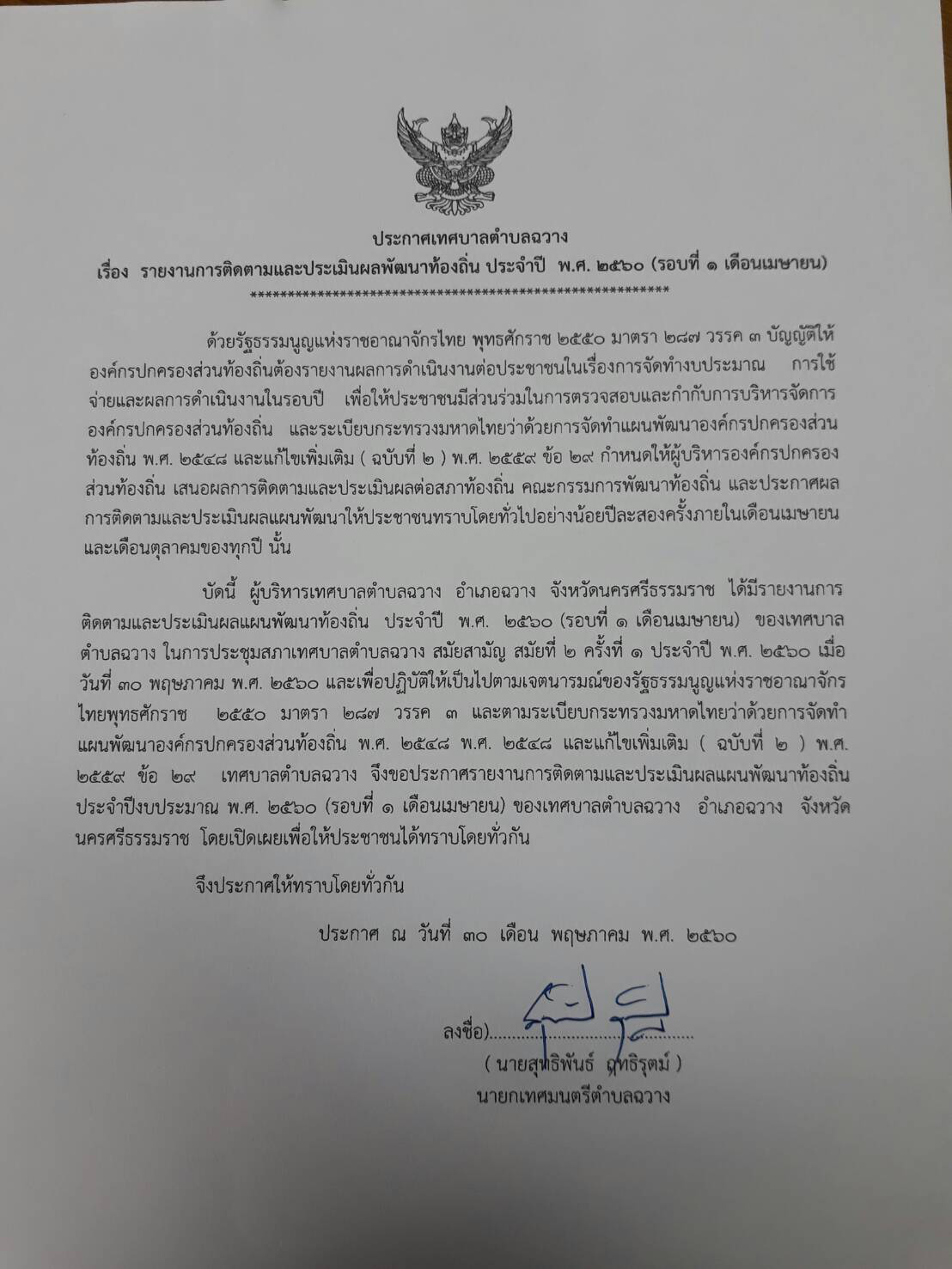 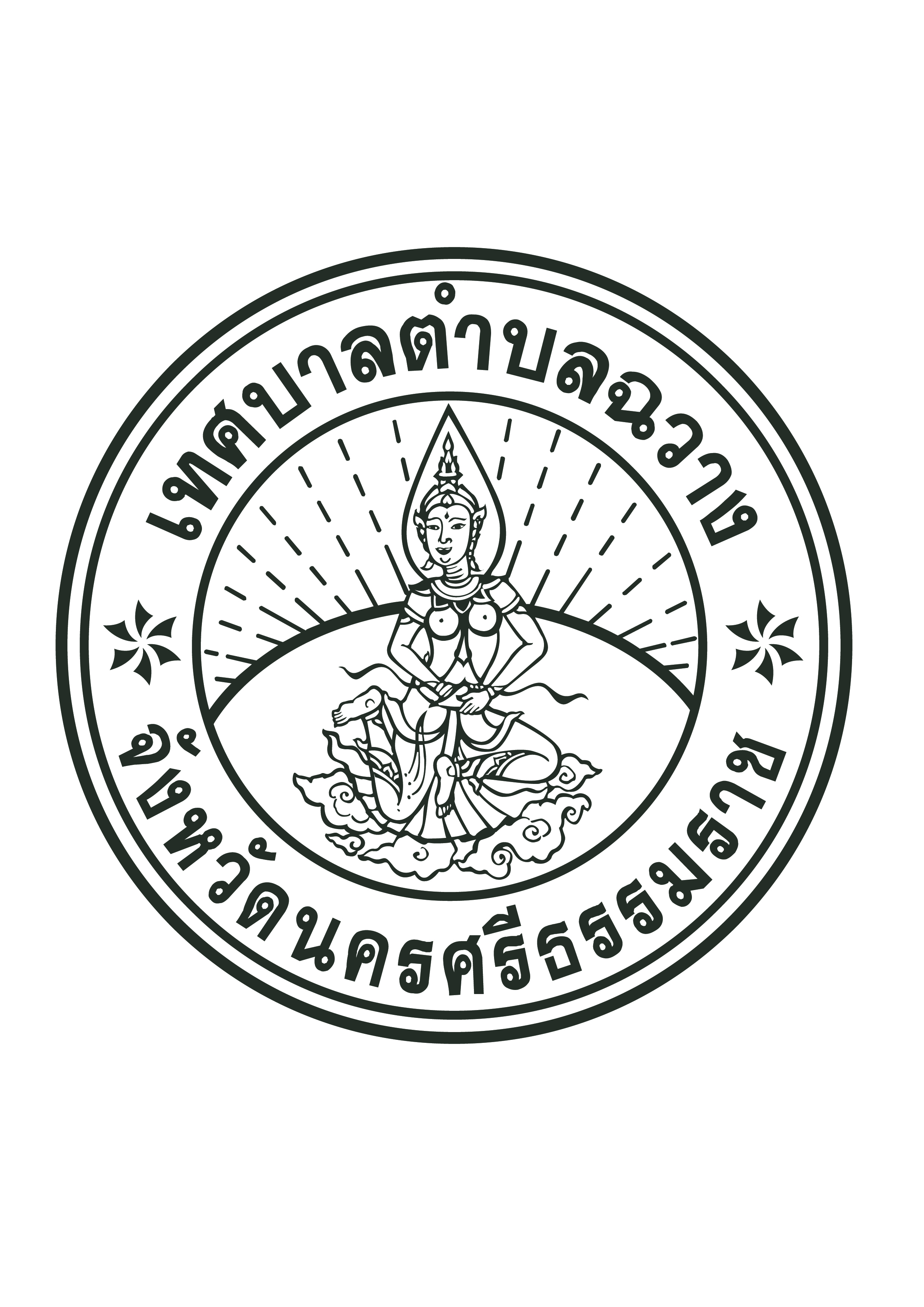 การติดตามและประเมินผลแผนพัฒนาท้องถิ่น ประจำปี 2560 (รอบเมษายน 2560)เทศบาลตำบลฉวาง  อำเภอฉวางจังหวัดนครศรีธรรมราชงานแผนและงบประมาณสำนักปลัดเทศบาลตำบลฉวาง                                                                                                                                                             การติดตามและประเมินผลแผนพัฒนาท้องถิ่นเทศบาลตำบลฉวาง  อำเภอฉวาง  จังหวัดนครศรีธรรมราช(รอบเมษายน 2560)1.  การติดตามและประเมินผลผลยุทธศาสตร์		ในการจัดทำแผนพัฒนาท้องถิ่นนั้น  จะต้องมีการติดตามและประเมินผลแผนพัฒนา โดยจะต้องติดตามและประเมินยุทธศาสตร์  ตามระเบียบกระทรวงมหาดไทย ว่าด้วยการจัดทำแผนขององค์กรปกครองส่วนท้องถิ่น พ.ศ. ๒๕๔๘  หมวด ๖  ข้อ ๒๙  และระเบียบกระทรวงมหาดไทย ว่าด้วยการจัดทำแผนขององค์กรปกครองส่วนท้องถิ่น (ฉบับที่ ๒) พ.ศ. ๒๕๕๙  ข้อ ๑๓  ๒.  ตามระเบียบกระทรวงมหาดไทย ว่าด้วยการจัดทำแผนขององค์กรปกครองส่วนท้องถิ่น (ฉบับที่ ๒) พ.ศ. ๒๕๕๙  ข้อ ๑๓ และในการประเมินแผนนั้นจะต้องดำเนินการประเมินคุณภาพของแผนยุทธศาสตร์การพัฒนา ตามแนวทางการติดตามและประเมินผลยุทธศาสตร์ เพื่อสอดคล้องแผนพัฒนาท้องถิ่นสี่ปีขององค์กรปกครองส่วนท้องถิ่น	แจ้งตามหนังสือกระทรวงมหาดไทย ที่ มท ๐๘๑๐.3/ว ๕๗๙๗ ลงวันที่ ๑0 ตุลาคม ๒๕๕๙ เรื่อง  ซักซ้อมแนวทางการจัดทำและประสานแผนพัฒนาท้องถิ่นสี่ปี (พ.ศ. 2561-2564) ขององค์กรปกครองส่วนท้องถิ่น ตามระเบียบกระทรวงมหาดไทยว่าด้วยการจัดทำแผนพัฒนาขององค์กรปกครองส่วนท้องถิ่น (ฉบับที่ 2) พ.ศ. 2559 ๒. การติดตามและประเมินผลโครงการ		ในการจัดทำแผนพัฒนาท้องถิ่นนั้น  จะต้องมีการติดตามและประเมินผลแผนพัฒนา โดยจะต้องติดตามและประเมินยุทธศาสตร์  ตามระเบียบกระทรวงมหาดไทย ว่าด้วยการจัดทำแผนขององค์กรปกครองส่วนท้องถิ่น พ.ศ. ๒๕๔๘  หมวด ๖  ข้อ ๒๙  และระเบียบกระทรวงมหาดไทย ว่าด้วยการจัดทำแผนขององค์กรปกครองส่วนท้องถิ่น (ฉบับที่ ๒) พ.ศ. ๒๕๕๙  ข้อ ๑๓  ๒.  ตามระเบียบกระทรวงมหาดไทยว่าด้วยการจัดทำแผนขององค์กรปกครองส่วนท้องถิ่น (ฉบับที่ ๒) พ.ศ. ๒๕๕๙ ข้อ ๑๓ และในการประเมินแผนนั้นจะต้อง ดำเนินการประเมินคุณภาพของแผนยุทธศาสตร์การพัฒนาตามแนวทางการติดตามและประเมินผลยุทธศาสตร์เพื่อสอดคล้องแผนพัฒนาท้องถิ่นสี่ปีขององค์กรปกครองส่วนท้องถิ่น  แจ้งตามหนังสือกระทรวงมหาดไทย ที่ มท ๐๘๑๐.3/ว ๕๗๙๗ ลงวันที่ ๑0 ตุลาคม ๒๕๕๙ เรื่อง  ซักซ้อมแนวทางการจัดทำและประสานแผนพัฒนาท้องถิ่นสี่ปี (พ.ศ. 2561-2564) ขององค์กรปกครองส่วนท้องถิ่น ตามระเบียบกระทรวงมหาดไทยว่าด้วยการจัดทำแผนพัฒนาขององค์กรปกครองส่วนท้องถิ่น (ฉบับที่ 2) พ.ศ. 2559 ๓. สรุปผลการพัฒนาท้องถิ่นในภาพรวม	๓.๑ การวัดผลในเชิงปริมาณและเชิงคุณภาพ	(๑) การวัดผลในเชิงปริมาณ		ตามที่เทศบาลตำบลฉวาง ได้ดำเนินการจัดทำแผนพัฒนาขึ้นมาเพื่อใช้เป็นเครื่องมือในการพัฒนาเทศบาลให้บรรลุเป้าหมายที่วางไว้ เกิดประสิทธิภาพประสิทธิผลสูงสุดในการแก้ไขปัญหาให้กับประชาชน  ในการจัดทำแผนพัฒนานั้นจะต้องมีการติดตามและประเมินแผนพัฒนา  ตามระเบียบกระทรวงมหาดไทย ว่าด้วยการจัดทำแผนขององค์กรปกครองส่วนท้องถิ่น พ.ศ. ๒๕๔๘  หมวด ๖  ข้อ ๒๙  และระเบียบกระทรวงมหาดไทย ว่าด้วยการจัดทำแผนขององค์กรปกครองส่วนท้องถิ่น (ฉบับที่ ๒) พ.ศ. ๒๕๕๙  ข้อ ๑๓  โดยคณะกรรมการติดตามและประเมินแผนพัฒนาเป็นผู้ดำเนินการติดตามและประเมินผลแผนพัฒนา ซึ่งคณะกรรมการจะต้องดำเนินการกำหนดแนวทาง วิธีการในการติดตามและประเมินผลแผนพัฒนา ดำเนินการ/ติดตาม...-2-ติดตามและประเมินผลแผนพัฒนารายงานผลและเสนอความเห็นซึ่งได้จากการติดตามและประเมินผลแผนพัฒนาต่อผู้บริหารท้องถิ่น  เพื่อให้ผู้บริหารท้องถิ่น เสนอต่อสภาท้องถิ่น  และคณะกรรมการพัฒนาท้องถิ่น  พร้อมทั้งประกาศผลการติดตามและประเมินผลแผนพัฒนา ให้ประชาชนในท้องถิ่นทราบในที่เปิดเผยภายในสิบห้าวันนับแต่วันรายงานผลและเสนอความเห็นดังกล่าว และต้องปิดประกาศไว้เป็นระยะเวลาไม่น้อยกว่าสามสิบวันโดยอย่างน้อยปีละสองครั้ง ภายในเดือนเมษายนและภายในเดือนตุลาคมของทุกปี โดยเครื่องมือที่ใช้ในการติดตามและประเมินผลในเชิงปริมาณ  มีดังนี้	แบบที่  ๑  การกำกับการจัดทำแผนยุทธศาสตร์ขององค์กรปกครองส่วนท้องถิ่น	แบบที่  ๒  แบบติดตามผลการดำเนินงานขององค์กรปกครองส่วนท้องถิ่น	แบบที่  ๓/๑  แบบประเมินผลการดำเนินงานตามแผนยุทธศาสตร์แบบประเมินคุณภาพของแผนพัฒนา ตามหนังสือซักซ้อม ของกระทรวงมหาดไทย ที่ มท ๐๘๑๐.3/ว ๕๗๙๗ ลงวันที่ ๑0 ตุลาคม ๒๕๕๙ เรื่อง  ซักซ้อมแนวทางการจัดทำและประสานแผนพัฒนาท้องถิ่นสี่ปี (พ.ศ. 2561-2564) ขององค์กรปกครองส่วนท้องถิ่น ตามระเบียบกระทรวงมหาดไทยว่าด้วยการจัดทำแผนพัฒนาขององค์กรปกครองส่วนท้องถิ่น (ฉบับที่ 2) พ.ศ. 2559 และติดตามและประเมินผลด้วยระบบ e-plan  (www.dla.go.th)	(๒) การวัดผลในเชิงคุณภาพ		การจัดผลเชิงคุณภาพ เทศบาลใช้การสำรวจความพึงพอใจในการวัดผลเชิงคุณภาพ โดยภาพรวม โดยได้มีการประเมินความพึงพอใจ ซึ่งการประเมินความพึงพอใจทำให้ทราบถึงผลเชิงคุณภาพในการดำเนินงานของเทศบาลในภาพรวม  โดยเครื่องมือที่ใช้ในการประเมินความพึงพอใจ มีดังนี้	แบบที่  ๓/๒  แบบประเมินความพึงพอใจต่อผลการดำเนินงานของเทศบาล	แบบที่  ๓/๓  แบบประเมินความพึงพอใจของประชาชนที่มีต่อการให้บริการ๔. ข้อเสนอแนะในการจัดทำแผนพัฒนาท้องถิ่นในอนาคต	๔.๑ ผลกระทบนำไปสู่อนาคต	๑. เกิดการพัฒนาพัฒนาที่ล่าช้า เพราะการดำเนินงานต่างๆ ขององค์กรปกครองส่วนต้องผ่านกระบวนการหลายขั้นตอน สลับสับซ้อน	๒. ประชาชนอาจเกิดความเบื่อหน่ายกับกระบวนการจัดทำแผนที่มีความยุ่งยากมากขึ้น	๓. ปัญหาอาจไม่ได้รับการแก้ไขอย่างตรงจุดเพราะข้อจำกัดของระเบียบกฎหมายที่ทำได้ยากและบางเรื่องอาจทำไม่ได้  	๔.๒ ข้อสังเกต ข้อเสนอแนะ ผลจากการพัฒนา	๑)  การพัฒนาด้านโครงสร้างพื้นฐาน เช่น ถนนที่ได้มาตรฐาน ยังคงเป็นปัญหาความต้องการของคนในพื้นที่ ดังนั้นนโยบายการบริหารด้านการพัฒนาโครงสร้างพื้นฐานที่มีอยู่ ยังมีความสำคัญและจำเป็นของเทศบาลที่ควรให้ความสำคัญ และควรพัฒนาให้ต่อเนื่องต่อไป  	๒)  การนำโครงการในแผนพัฒนาสี่ปีมาจัดทำงบประมาณ   ควรนำลำดับความสำคัญ   จากการประชาคมมาพิจารณาประกอบด้วย เพื่อให้สอดคล้องกับความจำเป็นเร่งด่วนตามความต้องการของประชาชน และคำนึงถึงสถานะทางการคลังด้วย	๓)  ควรเร่งรัดให้มีการดำเนินโครงการ/กิจกรรม  ที่ตั้งในเทศบัญญัติงบประมาณรายจ่ายให้สามารถดำเนินการได้ในปีงบประมาณนั้น  /4)ควร...-3-	๔)  ควรพิจารณาตั้งงบประมาณให้เพียงพอและเหมาะสมกับกับภารกิจแต่ละด้านที่จะต้องดำเนินการ ซึ่งจะช่วยลดปัญหาในการโอนเพิ่ม โอนลด  โอนตั้งจ่ายรายการใหม่แบบที่  1  แบบช่วยกำกับการจัดทำแผนยุทธศาสตร์ของท้องถิ่นโดยตนเองคำชี้แจง :  แบบที่ 1 เป็นแบบประเมินตนเองในการจัดทำแผนยุทธศาสตร์ขององค์การบริหารส่วนท้องถิ่น               โดยจัดทำการประเมินและรายงานทุก  ๆ     ครั้ง     หลังจากที่องค์การบริหารส่วนท้องถิ่นได้             ประกาศใช้แผนยุทธศาสตร์แล้วเทศบาลตำบลฉวาง  อำเภอฉวาง   จังหวัดนครศรีธรรมราช-4-แบบที่  2   แบบติดตามผลการดำเนินงานขององค์การปกครองส่วนท้องถิ่นคำชี้แจง :  แบบที่ 2  เป็นแบบติดตามตนเอง โดยมีวัตถุประสงค์เพื่อติดตามผลการดำเนินงานตามแผน             ยุทธศาสตร์ขององค์กรปกครองส่วนท้องถิ่น   ภายใต้แผนพัฒนา  3   ปี  โดยมีกำหนดระยะเวลา             ในการติดตามและรายงานผลการดำเนินงานทุกๆ 3 เดือน  เริ่มตั้งแต่สิ้นสุดการดำเนินงานใน             เดือนตุลาคม – ธันวาคม  หรือ ไตรมาสที่ 1  จนถึงสิ้นปีงบประมาณส่วนที่ 1   ข้อมูลทั่วไป1. ชื่อองค์กรปกครองส่วนท้องถิ่น   เทศบาลตำบลฉวาง2. รายงานผลการดำเนินงานไตรมาสที่	(1)   ไตรมาสที่   1   (กันยายน - ตุลาคม)		(2)   ไตรมาสที่   2  (มกราคม - มีนาคม)	(3)   ไตรมาสที่   3   (เมษายน – มิถุนายน)	(4)   ไตรมาสที่   4  (กรกฎาคม – ตุลาคม)ส่วนที่  2   ผลการดำเนินงานตามแผนพัฒนา   3   ปี3. จำนวนโครงการและงบประมาณตามแผนพัฒนา   3   ปี-5-4. จำนวนโครงการและงบประมาณตามแผนยุทธศาสตร์การพัฒนาจังหวัด5. โครงการที่ปรากฏในเทศบัญญัติงบประมาณรายจ่าย ประจำปีงบประมาณ พ.ศ. 2560     (ข้อมูลจากแผนดำเนินงาน ประจำปีงบประมาณ พ.ศ. 2560 )-6-6. การเบิกจ่ายงบประมาณปี 2560 ตามเทศบัญญัติงบประมาณรายจ่าย ประจำปีงบประมาณ พ.ศ.     2560 ( ระหว่าง ตุลาคม 2559 – เมษายน 2560 )ส่วนที่  3    ปัญหา   และอุปสรรคในการปฏิบัติงาน1.  งบประมาณมีจำนวนจำกัดไม่เพียงพอในการดำเนินการตามแผน2.  ระเบียบ หนังสือสั่งการที่เคร่งครัด ทำให้ไม่สามารถดำเนินการให้เป็นไปตามวัตถุประสงค์ของโครงการและ     บริบทของชุมชนได้อย่างมีประสิทธิภาพ-7-แบบติดตามและประเมินผลแผนพัฒนาท้องถิ่น ประจำปี พ.ศ. 2560 (ครั้งที่ 1 ภายในเดือนเมษายน)เทศบาลตำบลฉวาง  อำเภอฉวาง  จังหวัดนครศรีธรรมราชสำหรับคณะกรรมการติดตามและประเมินผลแผนพัฒนาเทศบาลตำบลฉวาง--------------------------------------------		คณะกรรมการติดตามและประเมินผลแผนพัฒนาเทศบาลตำบลฉวาง ตามคำสั่งเลขที่ 498/2559 ลงวันที่ 17 ตุลาคม 2559 ได้ดำเนินการประเมินตามแบบประเมินและติดตามแผนพัฒนา 3 ปี ประจำปี พ.ศ. 2560 ตามรายการดังนี้1.  แนวทางการพิจารณาการติดตามและประเมินผลยุทธศาสตร์  เพื่อความสอดคล้องแผนพัฒนาเทศบาลตำบลฉวาง-8-คำชี้แจง    กรุณากรอกคะแนนตามประเด็นการพิจารณาและรายละเอียดหลักเกณฑ์ โดยให้คะแนนไม่เกิน	   คะแนนเต็มภายในเครื่องหมายวงเล็บที่กำหนด ในช่องคะแนนเต็ม-9--10--11--12-	2. แนวทางการพิจารณาการติดตามและประเมินผลโครงการ เพื่อความสอดคล้องแผนพัฒนาเทศบาลตำบลฉวาง-13-คำชี้แจง    กรุณากรอกคะแนนตามประเด็นการพิจารณาและรายละเอียดหลักเกณฑ์ โดยให้คะแนนไม่เกิน	   คะแนนเต็มภายในเครื่องหมายวงเล็บที่กำหนด ในช่องคะแนนเต็ม-14--15--16-หมายเหตุ   จากการประเมินของคณะกรรมการติดตามและประเมินผลแผนพัฒนาเทศบาลตำบลฉวาง-17-ความพึงพอใจต่อผลการดำเนินงานขององค์กรปกครองส่วนท้องถิ่นในภาพรวมหมายเหตุ   จากการประเมินแบบสอบถามจากประชาชนผู้มาใช้บริการ  จำนวน  100  คน-18-(ตัวอย่าง)แบบสอบถามการติดตามและประเมินผลแผนพัฒนาเทศบาลตำบลฉวาง    อำเภอฉวาง   จังหวัดนครศรีธรรมราช----------------------------------------------------   แบบประเมินความพึงพอใจต่อผลการดำเนินงานขององค์กรปกครองส่วนท้องถิ่นในภาพรวมคำชี้แจง  : เป็นแบบสำรวจความพึงพอใจของประชาชนต่อการดำเนินงานขององค์กรปกครองส่วนท้องถิ่น             ในภาพรวมโดยกำหนดให้มีการเก็บข้อมูลปีละ  1   ครั้ง   หลังจากสิ้นสุดปีงบประมาณหมายเหตุ   โปรดกากบาท (X) ทับข้อที่ตรงตามข้อมูลของท่านส่วนที่ 1   ข้อมูลทั่วไป1.  เพศ		(     )   ชาย		(      )   หญิง2.  อายุ		(     )   ต่ำกว่า  20  ปี	(      )   20 - 30 ปี	            (       )   31 - 40 ปี		(     )   41 - 50  ปี	(      )  51 - 60  ปี	            (       )   มากกว่า  60  ปี3.  การศึกษา	(     )   ประถมศึกษา	(      )  มัธยมศึกษาหรือเทียบเท่า	  (       ) อนุปริญญาหรือเทียบเท่า		(      )  ปริญญาตรี	(      )  สูงกว่าปริญญาตรี	             (      )  อื่น ๆ4.  อาชีพหลัก	(      )  รับราชการ	(      )  เอกชน/รัฐวิสาหกิจ	  (       )  ค้าขาย   ธุรกิจส่วนตัว		(      )  รับจ้าง		(      )  นักเรียนนักศึกษา	             (       ) เกษตรกร	          (      )  อื่น ๆ  (ระบุ)…………………………………………………….ความพึงพอใจต่อผลการดำเนินงานขององค์กรปกครองส่วนท้องถิ่นหมายเหตุ       โปรดทำเครื่องหมายกากบาท (X)  ตามช่องที่ท่านมีความพึงพอใจต่อผลการดำเนินงานของ                   องค์กรปกครองส่วน ท้องถิ่นในภาพรวม..................................ประเด็นการประเมินมีการดำเนินงานไม่มีการดำเนินงานส่วนที่ 1 คณะกรรมการส่วนท้องถิ่น1. มีการจัดตั้งคณะกรรมการพัฒนาท้องถิ่นเพื่อจัดทำแผนท้องถิ่น2. มีการจัดประชุมคณะกรรมการพัฒนาท้องถิ่นเพื่อจัดทำแผนพัฒนาท้องถิ่น3. มีการประชุมอย่างต่อเนื่องสม่ำเสมอ4. มีการจัดตั้งคณะกรรมการสนับสนุนการจัดทำแผนพัฒนาท้องถิ่น5. มีการจัดประชุมคณะกรรมการสนับสนุนการจัดทำแผนพัฒนาท้องถิ่น 6. มีคณะกรรมการพัฒนาท้องถิ่นและประชาคมท้องถิ่นพิจารณาร่างแผนยุทธศาสตร์การพัฒนาส่วนที่ 2  การจัดทำแผนการพัฒนาส่วนท้องถิ่น7. มีการรวบรวมข้อมูลและปัญหาสำคัญของท้องถิ่นมาจัดทำฐานข้อมูล8. มีการเปิดโอกาสให้ประชาชนเข้ามามีส่วนในการจัดทำแผน9. มีการวิเคราะห์ศักยภาพของท้องถิ่น  (SWOT) เพื่อประเมินสภาพการพัฒนาท้องถิ่น10. มีการกำหนดวิสัยทัศน์และภารกิจหลักการพัฒนาท้องถิ่นที่สอดคล้องกับศักยภาพของท้องถิ่น11. มีการกำหนดวิสัยทัศน์และภารกิจหลักการพัฒนาท้องถิ่นที่สอดคล้องกับยุทธศาสตร์ของท้องถิ่น12. มีการกำหนดจุดมุ่งหมายเพื่อการพัฒนาที่ยั่งยืน13. มีการกำหนดเป้าหมายการพัฒนาท้องถิ่น14. มีการกำหนดยุทธศาสตร์การพัฒนาและแนวทางการพัฒนา15. มีการกำหนดยุทธศาสตร์ที่สอดคล้องกับยุทธศาสตร์ของจังหวัด16. มีการอนุมัติและประกาศใช้แผนยุทธศาสตร์การพัฒนา17. มีการจัดทำบัญชีกลุ่มโครงการในแผนยุทธศาสตร์18. มีการกำหนดรูปแบบการติดตามประเมินผลแผนยุทธศาสตร์19. มีการทบทวนแผนยุทธศาสตร์หรือไม่ยุทธศาสตร์ปีที่  1พ.ศ. 2560ปีที่  1พ.ศ. 2560ปีที่  2พ.ศ.   2561ปีที่  2พ.ศ.   2561ปีที่  3พ.ศ. 2562ปีที่  3พ.ศ. 2562รวมรวมยุทธศาสตร์จำนวนโครงการงบประมาณจำนวนโครงการงบประมาณจำนวนโครงการงบประมาณจำนวนโครงการงบประมาณ1. การพัฒนาเมืองและโครงข่าย    ด้านเศรษฐกิจให้มีความพร้อมได้   มาตรฐาน34 46,170,0004 600,0003 400,00041 47,170,0002. การพัฒนาคนสู่สังคมแห่งการ   เรียนรู้ตลอดชีวิตอย่างยั่งยืน61 5,261,00046 4,381,00046 4,381,000153 14,023,0003. การจัดการทรัพยากรธรรมชาติ    และสิ่งแวดล้อม16 5,170,00013 4,140,00011 1,640,00040 10,950,0004. การพัฒนาเศรษฐกิจและการ    ท่องเที่ยวอย่างยั่งยืน11 1,857,0009 657,00010 857,00030 3,371,0005. การบริหารจัดการองค์กรให้ได้    มาตรฐาน49 6,776,00043 6,046,00043 6,046,000135 18,868,000รวม171 65,234,000115 15,824,000113 13,324,000399 94,382,000ยุทธศาสตร์ปีที่  1พ.ศ. 2560ปีที่  1พ.ศ. 2560ปีที่  2พ.ศ.   2561ปีที่  2พ.ศ.   2561ปีที่  3พ.ศ. 2562ปีที่  3พ.ศ. 2562รวมรวมยุทธศาสตร์จำนวนโครงการงบประมาณจำนวนโครงการงบประมาณจำนวนโครงการงบประมาณจำนวนโครงการงบประมาณ1. การบริหารจัดการการเกษตร    แบบครบวงจร เป็นเกษตรกร   สุขภาพเกษตรคุณภาพและ   นวัตกรรมเกษตรมาใช้เพื่อสร้าง   มูลค่าเพิ่มผลผลิตและสร้างรายได้34 46,170,0004 600,0003 400,00041 47,170,0002. การพัฒนาการท่องเที่ยวเชิง    อนุรักษ์และวัฒนธรรมระดับ    มาตรฐานสากลที่สามารถสร้าง    อาชีพและรายได้ในพื้นที่เพิ่มขึ้น61 5,261,00046 4,381,00046 4,381,000153 14,023,0003. การจัดการทรัพยากรธรรมชาติ    และสิ่งแวดล้อม165,170,000134,140,000111,640,0004010,950,0004. การพัฒนาเศรษฐกิจและการ    ท่องเที่ยวอย่างยั่งยืน111,857,0009657,00010857,000303,371,0005. การบริหารจัดการองค์กรให้ได้    มาตรฐาน496,776,000436,046,000436,046,00013518,868,000รวม171 65,234,000115 15,824,000113 13,324,000399 94,382,000ยุทธศาสตร์จำนวน(โครงการ)จำนวนงบประมาณ(บาท)1. การพัฒนาเมืองและโครงข่ายด้านเศรษฐกิจให้มี    ความพร้อมได้ มาตรฐาน41,054,3002. การพัฒนาคนสู่สังคมแห่งการเรียนรู้ตลอดชีวิตอย่างยั่งยืน388,855,7003. การจัดการทรัพยากรธรรมชาติและสิ่งแวดล้อม103,539,0004. การพัฒนาเศรษฐกิจและการท่องเที่ยวอย่างยั่งยืน7127,0005. การบริหารจัดการองค์กรให้ได้มาตรฐาน243,333,059รวม8316,909,059ยุทธศาสตร์งบปกติงบปกติเงินสะสมเงินสะสมรวมรวมยุทธศาสตร์จำนวนเงินร้อยละจำนวนเงินร้อยละจำนวนเงินร้อยละ1. การพัฒนาเมืองและโครงข่าย    ด้านเศรษฐกิจให้มีความพร้อมได้   มาตรฐาน-100---1002. การพัฒนาคนสู่สังคมแห่งการ   เรียนรู้ตลอดชีวิตอย่างยั่งยืน150,667100--150,6671003. การจัดการทรัพยากรธรรมชาติ    และสิ่งแวดล้อม61,724100--61,7241004. การพัฒนาเศรษฐกิจและการ    ท่องเที่ยวอย่างยั่งยืน65,896.08100--65,896.081005. การบริหารจัดการองค์กรให้ได้     มาตรฐาน5,067,629100--5,067,629100รวม5,345,916.08100--5,345,916.08100ประเด็นการพิจารณาคะแนน1. ข้อมูลสภาพทั่วไปและข้อมูลพื้นฐานขององค์กรปกครองส่วนท้องถิ่น202. การวิเคราะห์สภาวการณ์และศักยภาพ153. ยุทธศาสตร์ ประกอบด้วย65     3.1 ยุทธศาสตร์ขององค์กรปกครองส่วนท้องถิ่น(10)     3.2 ยุทธศาสตร์ขององค์กรปกครองส่วนท้องถิ่นในเขตจังหวัด(10)     3.3 ยุทธศาสตร์จังหวัด(10)     3.4 วิสัยทัศน์(5)     3.5 กลยุทธ์(5)     3.6 เป้าประสงค์ของแต่ละประเด็นกลยุทธ์(5)     3.7 จุดยืนทางยุทธศาสตร์(5)     3.8 แผนงาน(5)     3.9 ความเชื่อมโยงของยุทธศาสตร์ในภาพรวม(5)     3.10 ผลผลิต/โครงการ(5)รวมคะแนน100ประเด็นการพิจารณารายละเอียดหลักเกณฑ์คะแนนเต็มคะแนนที่ได้1. ข้อมูลสภาพทั่วไปและข้อมูลพื้นฐานขององค์กรปกครองส่วนท้องถิ่นควรประกอบด้วยข้อมูลดังนี้(1) ข้อมูลเกี่ยวกับด้านกายภาพ เช่น ที่ตั้งของหมู่บ้าน/ชุมชน/ตำบล ลักษณะภูมิประเทศ ลักษณะภูมิอากาศ ลักษณะของดิน ลักษณะของแหล่งน้ำ ลักษณะของไม้/ป่าไม้ ฯลฯ ด้านการเมือง/การปกครอง เช่น เขตการปกครอง การเลือกตั้ง ฯลฯ20(3)2.641. ข้อมูลสภาพทั่วไปและข้อมูลพื้นฐานขององค์กรปกครองส่วนท้องถิ่น(2) ข้อมูลเกี่ยวกับด้านการเมือง/การปกครอง เช่น เขตการปกครอง การเลือกตั้ง ฯลฯ ประชากร เช่น ข้อมูลเกี่ยวกับจำนวนประชากร และช่วงอายุและจำนวนประชากร ฯลฯ(2)1.731. ข้อมูลสภาพทั่วไปและข้อมูลพื้นฐานขององค์กรปกครองส่วนท้องถิ่น(3) ข้อมูลเกี่ยวกับสภาพทางสังคม เช่น การศึกษา สาธารณสุข อาชญากรรม ยาเสพติด การสังคมสงเคราะห์ ฯลฯ(2)1.641. ข้อมูลสภาพทั่วไปและข้อมูลพื้นฐานขององค์กรปกครองส่วนท้องถิ่น(4) ข้อมูลเกี่ยวกับระบบบริการพื้นฐาน เช่น การคมนาคมขนส่ง การไฟฟ้า การประปา โทรศัพท์ ฯลฯ(2)1.551. ข้อมูลสภาพทั่วไปและข้อมูลพื้นฐานขององค์กรปกครองส่วนท้องถิ่น(5) ข้อมูลเกี่ยวกับระบบเศรษฐกิจ เช่น การเกษตร การประมง         การปศุสัตว์ การบริการ การท่องเที่ยว อุตสาหกรรม การพาณิชย์/     กลุ่มอาชีพ แรงงาน ฯลฯ และเศรษฐกิจพอเพียงท้องถิ่น (ด้านการเกษตรและแหล่งน้ำ)(2)1.451. ข้อมูลสภาพทั่วไปและข้อมูลพื้นฐานขององค์กรปกครองส่วนท้องถิ่น(6) ข้อมูลเกี่ยวกับศาสนา ประเพณี วัฒนธรรม เช่น การนับถือศาสนาประเพณีและงานประจำปี ภูมิปัญญาท้องถิ่น ภาษาถิ่น สินค้าพื้นเมือง และของที่ระลึก ฯลฯ และอื่นๆ(2)1.641. ข้อมูลสภาพทั่วไปและข้อมูลพื้นฐานขององค์กรปกครองส่วนท้องถิ่น(7) ข้อมูลเกี่ยวกับทรัพยากรธรรมชาติ เช่น น้ำ ป่าไม้ ภูเขา คุณภาพของทรัพยากรธรรมชาติ ฯลฯ(2)1.641. ข้อมูลสภาพทั่วไปและข้อมูลพื้นฐานขององค์กรปกครองส่วนท้องถิ่น(8) การสำรวจและจัดเก็บข้อมูลเพื่อการจัดทำแผนพัฒนาท้องถิ่นหรือการใช้ข้อมูล จปฐ.(2)1.731. ข้อมูลสภาพทั่วไปและข้อมูลพื้นฐานขององค์กรปกครองส่วนท้องถิ่น(9) การประชุมประชาคมท้องถิ่น รูปแบบ วิธีการ และการดำเนินการประชุมประชาคมท้องถิ่น โดยใช้กระบวนการร่วมคิด ร่วมทำ ร่วมตัดสินใจ ร่วมตรวจสอบ ร่วมรับประโยชน์ ร่วมแก้ปัญหา ปรึกษาหารือแลกเปลี่ยนเรียนรู้ เพื่อแก้ปัญหาสำหรับการพัฒนาท้องถิ่นตามอำนาจหน้าที่ขององค์กรปกครองส่วนท้องถิ่น(3)2.362. การวิเคราะห์สภาวการณ์และศักยภาพควรประกอบด้วยข้อมูลดังนี้(1) การวิเคราะห์ที่ครอบคลุมความเชื่อมโยง ความสอดคล้องยุทธศาสตร์จังหวัด ยุทธศาสตร์การพัฒนาขององค์กรปกครองส่วนท้องถิ่นในเขตจังหวัด ยุทธศาสตร์ขององค์กรปกครองส่วนท้องถิ่น นโยบายของผู้บริหารท้องถิ่น รวมถึงความเชื่อมโยงแผนยุทธศาสตร์ชาติ 20 ปี แผนพัฒนาเศรษฐกิจและสังคมแห่งชาติ และ Thailand 4.0 15(2)1.642. การวิเคราะห์สภาวการณ์และศักยภาพ(2) การวิเคราะห์การใช้ผังเมืองรวมหรือผังเมืองเฉพาะและการบังคับใช้ผลของการบังคับใช้สภาพการณ์ที่เกิดขึ้นต่อการพัฒนาท้องถิ่น(1)0.82ประเด็นการพิจารณารายละเอียดหลักเกณฑ์คะแนนเต็มคะแนนที่ได้2. การวิเคราะห์สภาวการณ์และศักยภาพ (ต่อ)(3) การวิเคราะห์ทางสังคม เช่น ด้านแรงงาน การศึกษา สาธารณสุข ความยากจน อาชญากรรม ปัญหายาเสพติด เทคโนโลยี จารีตประเพณี วัฒนธรรม ภูมิปัญญาท้องถิ่น เป็นต้น(2)1.55(๔) การวิเคราะห์ทางเศรษฐกิจ ข้อมูลด้านรายได้ครัวเรือน การส่งเสริมอาชีพ กลุ่มอาชีพ กลุ่มทางสังคม การพัฒนาอาชีพและกลุ่มต่างๆ สภาพทางเศรษฐกิจและความเป็นอยู่ทั่วไป เป็นต้น(2)1.55(๕) การวิเคราะห์สิ่งแวดล้อม พื้นที่สีเขียว ธรรมชาติต่างๆทางภูมิศาสตร์ กระบวนการหรือสิ่งที่เกิดขึ้น การประดิษฐ์ที่มีผลต่อสิ่งแวดล้อมและการพัฒนา(2)2.09(๖) ผลการวิเคราะห์ศักยภาพเพื่อประเมินสถานภาพการพัฒนาในปัจจุบันและโอกาสการพัฒนาในอนาคตของท้องถิ่น ด้วยเทคนิค SWOT Analysis ที่อาจส่งผลต่อการดำเนินงานได้แก่ S-Strength (จุดแข็ง) W-Weakness (จุดอ่อน) O-Opportunity (โอกาส) และ T-Threat (อุปสรรค)(2)1.64(๗) สรุปประเด็นปัญหาและความต้องการของประชาชนเชิงพื้นที่ การนำเสนอปัญหา ค้นหาสาเหตุของปัญหาหรือสมมติฐานของปัญหา แนวทางการแก้ไขปัญหาหรือวิธีการแก้ไขปัญหา การกำหนดวัตถุประสงค์เพื่อแก้ไขปัญหา(2)1.55(๘) สรุปผลการดำเนินงานตามงบประมาณที่ได้รับ และการเบิกจ่ายงบประมาณ ในปีงบประมาณ พ.ศ.๒๕๕๗-๒๕๖๐ เช่นสรุปสถานการณ์การพัฒนา การตั้งงบประมาณ การเบิกจ่ายงบประมาณ การประเมินผลการนำแผนพัฒนาท้องถิ่นไปปฏิบัติในเชิงปริมาณ และการประเมินประสิทธิผลของแผนพัฒนาท้องถิ่นในเชิงคุณภาพ(1)0.91(๙) ผลที่ได้รับจากการดำเนินงานในปีงบประมาณ พ.ศ.๒๕๕๗-๒๕๖๐เช่น ผลที่ได้รับ/ผลที่สำคัญ ผลกระทบ และสรุปปัญหาอุปสรรคการดำเนินงานที่ผ่านมาและแนวทางการแก้ไข ปีงบประมาณ พ.ศ.๒๕๕๗-2๕๖๐(1)0.91ประเด็นการพิจารณารายละเอียดหลักเกณฑ์คะแนนเต็มคะแนนที่ได้๓. ยุทธศาสตร์๓.๑ ยุทธศาสตร์ขององค์กรปกครองส่วนท้องถิ่นควรประกอบด้วยข้อมูลดังนี้สอดคล้องกับสภาพสังคม เศรษฐกิจ สิ่งแวดล้อมของท้องถิ่น ประเด็นปัญหาการพัฒนาและแนวทางการพัฒนาที่สอดคล้องกับยุทธศาสตร์ขององค์กรปกครองส่วนท้องถิ่น และเชื่อมโยงหลักประชารัฐ               แผนยุทธศาสตร์ชาติ ๒๐ ปี แผนพัฒนาเศรษฐกิจและสังคมแห่งชาติและ Thailand ๔.๐65(10)8.82๓.๒ ยุทธศาสตร์ขององค์กรปกครองส่วนท้องถิ่นในเขตจังหวัดสอดคล้องและเชื่อมโยงกับสภาพสังคม เศรษฐกิจ สิ่งแวดล้อมของท้องถิ่น และยุทธศาสตร์จังหวัด และเชื่อมโยงหลักประชารัฐ          แผนยุทธศาสตร์ชาติ ๒๐ ปี แผนพัฒนาเศรษฐกิจและสังคมแห่งชาติและ Thailand ๔.๐ (10)8.55๓.๓ ยุทธศาสตร์จังหวัดสอดคล้องกับแผนพัฒนาเศรษฐกิจและสังคมแห่งชาติ แผนการบริหารราชการแผ่นดิน นโยบาย/ยุทธศาสตร์ คสช. และนโยบายรัฐบาลหลักประชารัฐ แผนยุทธศาสตร์ชาติ ๒๐ ปี และ Thailand ๔.๐(10)9.0๓.๔ วิสัยทัศน์วิสัยทัศน์ ซึ่งมีลักษณะแสดงสถานภาพที่องค์กรปกครองส่วนท้องถิ่นต้องการจะเป็นหรือบรรลุถึงอนาคตอย่างชัดเจน สอดคล้องกับโอกาสและศักยภาพที่เป็นลักษณะเฉพาะขององค์กรปกครองส่วนท้องถิ่น และสัมพันธ์กับโครงการพัฒนาท้องถิ่น(5)4.18๓.๕ กลยุทธ์แสดงให้เห็นช่องทาง วิธีการ ภารกิจหรือสิ่งที่ต้องทำตามอำนาจหน้าที่ขององค์กรปกครองส่วนท้องถิ่นที่จะนำไปสู่การบรรลุวิสัยทัศน์ หรือแสดงให้เห็นถึงความชัดเจนในสิ่งที่จะดำเนินการให้บรรลุวิสัยทัศน์นั้น(5)4.09๓.๖ เป้าประสงค์ของแต่ละประเด็นกลยุทธ์เป้าประสงค์ของแต่ละประเด็นกลยุทธ์มีความสอดคล้องและสนับสนุนต่อกลยุทธ์ที่จะเกิดขึ้น มุ่งหมายสิ่งหนึ่งสิ่งใดที่ชัดเจน(5)4.0๓.๗ จุดยืนทางยุทธศาสตร์ (Positioning)ความมุ่งมั่นอันแน่วแน่ในการวางแผนพัฒนาท้องถิ่น เพื่อให้บรรลุวิสัยทัศน์ขององค์กรปกครองส่วนท้องถิ่น ซึ่งเกิดจากศักยภาพของพื้นที่จริง ที่จะนำไปสู่สำเร็จทางยุทธศาสตร์(5)4.09๓.๘ แผนงานแผนงานหรือจุดมุ่งหมายเพื่อการพัฒนาในอนาคต กำหนดจุดมุ่งหมายในเรื่องใดเรื่องหนึ่งหรือแผนงานที่เกิดจากเป้าประสงค์ ตัวชี้วัด ค่าเป้าหมาย กลยุทธ์ จุดยืนทางยุทธศาสตร์และยุทธศาสตร์ขององค์กรปกครองส่วนท้องถิ่นที่มีความชัดเจน นำไปสู่การจัดทำโครงการพัฒนาท้องถิ่นในแผนพัฒนาท้องถิ่น โดยระบุแผนงานและความเชื่อมโยงดังกล่าว(5)4.09ประเด็นการพิจารณารายละเอียดหลักเกณฑ์คะแนนเต็มคะแนนที่ได้๓. ยุทธศาสตร์ (ต่อ)๓.๙ ความเชื่อมโยงของยุทธศาสตร์ในภาพรวมความเชื่อมโยงองค์รวมที่นำไปสู่การพัฒนาท้องถิ่นที่เกิดผลผลิต/โครงการจากแผนยุทธศาสตร์ชาติ ๒๐ ปี แผนพัฒนาเศรษฐกิจและสังคมแห่งชาติ ฉบับที่ ๑๒ Thailand ๔.๐ แผนพัฒนาภาค/แผนพัฒนากลุ่มจังหวัด/แผนพัฒนาจังหวัด ยุทธศาสตร์การพัฒนาขององค์กรปกครองส่วนท้องถิ่นในเขตจังหวัดและยุทธศาสตร์ขององค์กรปกครองส่วนท้องถิ่น(5)4.36๓.๑๐ ผลผลิต/โครงการผลผลิต/โครงการ เป็นผลผลิตที่เป็นชุดหรือเป็นโครงการที่เป็นชุด กลุ่มหรืออันหนึ่งอันเดียวกัน ลักษณะเดียวกัน เป็นต้น เพื่อนำไปสู่การจัดทำโครงการเพื่อพัฒนาท้องถิ่นในแผนพัฒนาท้องถิ่นอย่างถูกต้องและครบถ้วน(5)3.55รวมคะแนนรวมคะแนน10083.77ประเด็นการพิจารณาคะแนนการสรุปสถานการณ์การพัฒนา10การประเมินผลการนำแผนพัฒนาท้องถิ่นสี่ปีไปปฏิบัติในเชิงปริมาณ10การประเมินผลการนำแผนพัฒนาท้องถิ่นสี่ปีไปปฏิบัติในเชิงคุณภาพ10แผนงานและยุทธศาสตร์การพัฒนา10โครงการพัฒนา ประกอบด้วย60             ๕.๑ ความชัดเจนของชื่อโครงการ(5)             ๕.๒ กำหนดวัตถุประสงค์สอดคล้องกับโครงการ(5)             ๕.๓ เป้าหมาย (ผลผลิตของโครงการ) มีความชัดเจนนำไปสู่การตั้งงบประมาณได้ถูกต้อง(5)             ๕.๔ โครงการมีความสอดคล้องกับแผนยุทธศาสตร์ชาติ ๒๐ ปี(5)             ๕.๕ เป้าหมาย (ผลผลิตของโครงการ) มีความสอดคล้องกับแผนพัฒนาเศรษฐกิจและสังคม                   แห่งชาติ(5)             ๕.๖ โครงการมีความสอดคล้องกับ Thailand ๔.๐(5)             ๕.๗ โครงการสอดคล้องกับยุทธศาสตร์จังหวัด(5)             ๕.๘ โครงการแก้ไขปัญหาความยากจนหรือการเสริมสร้างให้ประเทศชาติมั่นคง มั่งคั่ง ยั่งยืน                     ภายใต้หลักประชารัฐ(5)             ๕.๙ งบประมาณ มีความสอดคล้องกับเป้าหมาย (ผลผลิตของโครงการ)(5)             ๕.๑๐ มีการประมาณการราคาถูกต้องตามหลักวิธีการงบประมาณ(5)             ๕.๑๑ มีการกำหนดตัวชี้วัด (KPI) และสอดคล้องกับวัตถุประสงค์และผลที่คาดว่าจะได้รับ(5)             ๕.๑๒ ผลที่คาดว่าจะได้รับ สอดคล้องกับวัตถุประสงค์(5)รวมคะแนน100ประเด็นการพิจารณารายละเอียดหลักเกณฑ์คะแนนเต็มคะแนนที่ได้1. การสรุปสถานการณ์การพัฒนาเป็นการวิเคราะห์กรอบการจัดทำยุทธศาสตร์ขององค์กรปกครองส่วนท้องถิ่น (ใช้การวิเคราะห์ SWOT Analysis/Demand (Demand Analysis)/Global Demand และ Trend ปัจจัยและสถานการณ์การเปลี่ยนแปลงที่มีผลต่อการพัฒนา อย่างน้อยต้องประกอบด้วยการวิเคราะห์ศักยภาพด้านเศรษฐกิจ,ด้านสังคม,ด้านทรัพยากรธรรมชาติ และสิ่งแวดล้อม)108.642. การประเมินผลการนำแผนพัฒนาท้องถิ่นไปปฏิบัติในเชิงปริมาณ1) การควบคุมที่มีการใช้ตัวเลขต่างๆ เพื่อนำมาใช้วัดผลในเชิงปริมาณ เช่น การวัดจำนวนโครงการ กิจกรรม งานต่างๆ ก็คือผลผลิตนั่นเองว่าเป็นไปตามที่ตั้งเป้าหมายเอาไว้หรือไม่จำนวนที่ดำเนินการจริงตามที่ได้กำหนดไว้เท่าไหร่ จำนวนที่ไม่สามารถดำเนินการได้มีจำนวนเท่าไหร่สามารถอธิบายได้ตามหลักประสิทธิภาพ (Efficiency) ของการพัฒนาท้องถิ่นตามอำนาจหน้าที่ที่ได้กำหนดไว้2) วิเคราะห์ผลกระทบ/สิ่งที่กระทบ (Impact) โครงการที่ดำเนินการในเชิงปริมาณ (Quantitative)108.183. การประเมินผลการนำแผนพัฒนาท้องถิ่นไปปฏิบัติในเชิงคุณภาพ1) การประเมินประสิทธิผลของแผนพัฒนาในเชิงคุณภาพคือการนำเอาเทคนิคต่างๆ มาใช้เพื่อวัดว่าภารกิจ โครงการ กิจกรรม งานต่างๆ ที่ดำเนินการในพื้นที่นั้นๆ ตรงต่อความต้องการของประชาชนหรือไม่และเป็นไปตามอำนาจหน้าที่หรือไม่ ประชาชนพึงพอใจหรือไม่ สิ่งของ วัสดุครุภัณฑ์ การดำเนินการต่างๆ มีสภาพหรือลักษณะถูกต้อง คงทน ถาวร สามารถใช้การได้ตามวัตถุประสงค์หรือไม่ ซึ่งเป็นไปตามหลักประสิทธิผล (Effectiveness) ผลการปฏิบัติราชการที่บรรลุวัตถุประสงค์และเป้าหมายของแผนการปฏิบัติราชการตามที่ได้รับงบประมาณมาดำเนินการ รวมถึงสามารถเทียบเคียงกับส่วนราชการหรือหน่วยงาน2) วิเคราะห์ผลกระทบ/สิ่งที่กระทบ (Impact) โครงการที่ดำเนินการในเชิงคุณภาพ (Qualitative)108.184. แผนงานและยุทธศาสตร์การพัฒนา1) วิเคราะห์แผนงานที่เกิดจากด้านต่างๆ มีความสอดคล้องกับยุทธศาสตร์ขององค์กรปกครองส่วนท้องถิ่นในมิติต่างๆ จนนำไปสู่การจัดทำโครงการพัฒนาท้องถิ่นโดยใช้ SWOT Analysis/Demand (Demand Analysis)/Global Demand และ Trend หรือหลักบูรณาการ (Integration) กับองค์กรปกครองส่วนท้องถิ่นที่มีพื้นที่ติดต่อกัน2) วิเคราะห์แผนงาน งานที่เกิดจากด้านต่างๆ ที่สอดคล้องกับการแก้ไขปัญหาความยากจน หลักประชารัฐ และหลักปรัชญาเศรษฐกิจพอเพียงและโดยเฉพาะเศรษฐกิจพอเพียงท้องถิ่น (ด้านการเกษตรและแหล่งน้ำ) (Local Sufficiency Economy Plan : LSEP)108.55ประเด็นการพิจารณารายละเอียดหลักเกณฑ์คะแนนเต็มคะแนนที่ได้5. โครงการพัฒนา5.1 ความชัดเจนของชื่อโครงการควรประกอบด้วยข้อมูลดังนี้เป็นโครงการที่มีวัตถุประสงค์สนองต่อแผนยุทธศาสตร์การพัฒนาขององค์กรปกครองส่วนท้องถิ่นและดำเนินการเพื่อให้การพัฒนาบรรลุตามวิสัยทัศน์ขององค์กรปกครองส่วนท้องถิ่นที่กำหนดไว้ ชื่อโครงการมีความชัดเจน มุ่งไปเรื่องใดเรื่องหนึ่ง อ่านแล้วเข้าใจได้ว่าจะพัฒนาอะไรในอนาคต60(5)4.185.2 กำหนดวัตถุประสงค์สอดคล้องกับโครงการมีวัตถุประสงค์ชัดเจน (clear objective) โครงการต้องกำหนดวัตถุประสงค์สอดคล้องกับความเป็นมาของโครงการ สอดคล้องกับหลักการและเหตุผล วิธีการดำเนินงานต้องสอดคล้องกับวัตถุประสงค์ มีความเป็นไปได้ชัดเจน มีลักษณะเฉพาะเจาะจง(5)4.275.3 เป้าหมาย (ผลผลิตของโครงการ) มีความชัดเจนนำไปสู่การตั้งงบประมาณได้ถูกต้องสภาพที่อยากให้เกิดขึ้นในอนาคตเป็นทิศทางที่ต้องไปให้ถึงเป้าหมายต้องชัดเจน สามารถระบุจำนวนเท่าไร กลุ่มเป้าหมายคืออะไร มีผลผลิตอย่างไร กลุ่มเป้าหมาย พื้นที่ดำเนินงาน และระยะเวลาดำเนินงาน อธิบายให้ชัดเจนว่าโครงการนี้จะทำที่ไหน เริ่มต้นในช่วงเวลาใดและจบลงเมื่อไร ใครคือกลุ่มเป้าหมายของโครงการ หากกลุ่มเป้าหมายมีหลายกลุ่ม ให้บอกให้ชัดลงไปว่าใครคือกลุ่มเป้าหมายหลัก ใครคือกลุ่มเป้าหมายรอง(5)4.05.4 โครงการมีความสอดคล้องกับแผนยุทธศาสตร์ ๒๐ ปีโครงการสอดคล้องกับ (1) ความมั่นคง (2) การสร้างความสามารถในการแข่งขัน (3) การพัฒนาและเสริมสร้างศักยภาพคน (4) การสร้างโอกาสความเสมอภาคและเท่าเทียมกันทางสังคม (5) การสร้างการเติบโตบนคุณภาพชีวิตที่เป็นมิตรต่อสิ่งแวดล้อม (6) การปรับสมดุลและพัฒนาระบบการบริหารจัดการภาครัฐ เพื่อให้เกิดความมั่นคง มั่งคั่ง ยั่งยืน(5)3.915.5 เป้าหมาย(ผลผลิตของโครงการ) มีความสอดคล้องกับแผนพัฒนาเศรษฐกิจและสังคมแห่งชาติโครงการมีความสอดคล้องกับแผนพัฒนาเศรษฐกิจและสังคมแห่งชาติฉบับที่ 12 โดย (1) ยึดหลักปรัชญาของเศรษฐกิจพอเพียง (2) ยึดคนเป็นศูนย์กลางการพัฒนา (3) ยึดวิสัยทัศน์ภายใต้ยุทธศาสตร์ชาติ 20 ปี (4) ยึดเป้าหมายอนาคตประเทศไทย2579 (5) ยึดหลักการนำไปสู่การปฏิบัติให้เกิดผลสัมฤทธิ์อย่างจริงจังใน 5 ปีที่ต่อยอดไปสู่ผลสัมฤทธิ์ที่เป็นเป้าหมายระยะยาว ภายใต้แนวทางการพัฒนา (1) การยกระดับศักยภาพการแข่งขันและการหลุดพ้นกับดักรายได้ปานกลางสู่รายได้สูง (2) การพัฒนาศักยภาพคนตามช่วงวัยและการปฏิรูประบบเพื่อสร้างสังคมสูงวัยอย่างมีคุณภาพ (3) การลดความเหลื่อมล้ำทางสังคม (4) การรองรับการเชื่อมโยงภูมิภาคและความเป็นเมือง (5) การสร้างความเจริญเติบโตทางเศรษฐกิจและสังคมอย่างเป็นมิตรกับสิ่งแวดล้อม (6) การบริหารราชการแผ่นดินที่มีประสิทธิภาพ(5)3.91ประเด็นการพิจารณารายละเอียดหลักเกณฑ์คะแนนเต็มคะแนนที่ได้5. โครงการพัฒนา (ต่อ)5.6 โครงการมีความสอดคล้องกับ Thailand 4.0โครงการมีลักษณะหรือสอดคล้องกับการปรับเปลี่ยนโครงสร้างเศรษฐกิจไปสู่ Value-Based Economy หรือเศรษฐกิจที่ขับเคลื่อนด้วยนวัตกรรม ทำน้อย ได้มาก เช่น (1) เปลี่ยนจากการผลิตสินค้าโภคภัณฑ์ไปสู่สินค้าเชิงนวัตกรรม (2) เปลี่ยนจากการขับเคลื่อนประเทศด้วยภาคอุตสาหกรรม ไปสู่การขับเคลื่อนด้วยเทคโนโลยี ความคิดสร้างสรรค์และนวัตกรรม (3) เปลี่ยนจากการเน้นภาคการผลิตสินค้า ไปสู่การเน้นภาคบริการมากขึ้น รวมถึงโครงการที่เติมเต็มด้วยวิทยาการ ความคิดสร้างสรรค์ นวัตกรรม วิทยาศาสตร์ เทคโนโลยี และการวิจัยและพัฒนาแล้วต่อยอดความได้เปรียบเชิงเปรียบเทียบ เช่น ด้านเกษตร เทคโนโลยีชีวภาพ สาธารณสุข วัฒนธรรม ฯลฯ(5)3.555.7 โครงการสอดคล้องกับยุทธศาสตร์จังหวัดโครงการพัฒนาท้องถิ่นมีความสอดคล้องกับห้วงระยะเวลาของแผนพัฒนาจังหวัดที่ได้กำหนดขึ้น เพื่อขับเคลื่อนการพัฒนาท้องถิ่นเสมือนหนึ่งการขับเคลื่อนการพัฒนาจังหวัด ซึ่งไม่สามารถแยกส่วนใดส่วนหนึ่งออกจากกันได้ นอกจากนี้โครงการพัฒนาท้องถิ่นต้องเป็นโครงการเชื่อมต่อหรือเดินทางไปด้วยกันกับยุทธศาสตร์จังหวัดทีได้กำหนดขึ้นที่เป็นปัจจุบัน(5)4.095.8 โครงการแก้ไขปัญหาความยากจนหรือการเสริมสร้างให้ประเทศชาติ มั่นคง มั่งคั่ง ยั่งยืน ภายใต้หลักประชารัฐเป็นโครงการที่ดำเนินการภายใต้พื้นฐานความพอเพียงที่ประชาชนดำเนินการเองหรือร่วมดำเนินการ เป็นโครงการต่อยอดและขยายได้เป็นโครงการที่ประชาชนต้องการเพื่อให้เกิดความยั่งยืน ซึ่งมีลักษณะที่จะให้ท้องถิ่นมีความมั่นคง มั่งคั่ง ยั่งยืน เป็นท้องถิ่นที่พัฒนาแล้ว ด้วยการพัฒนาตามปรัชญาเศรษฐกิจพอเพียง และเศรษฐกิจพอเพียงท้องถิ่น (ด้านการเกษตรและแหล่งน้ำ) (LSEP)(5)3.375.9 งบประมาณ มีความสอดคล้องกับเป้าหมาย (ผลผลิตของโครงการ)งบประมาณโครงการพัฒนาจะต้องคำนึงถึงหลักสำคัญ 5 ประการในการจัดทำโครงการได้แก่ (1) ความประหยัด (Economy) (2) ความมีประสิทธิภาพ (Efficiency) (3) ความมีประสิทธิผล (Effectiveness) (4) ความยุติธรรม (Equity) (5) ความโปร่งใส (Transparency)(5)4.095.10 มีการประมาณการราคาถูกต้องตามหลักวิธีการงบประมาณการประมาณการราคาเพื่อการพัฒนาต้องให้สอดคล้องกับโครงการถูกต้องตามหลักวิชาการทางช่าง หลักของราคากลาง ราคากลางท้องถิ่นมีความโปร่งใสในการกำหนดราคาและตรวจสอบได้ในเชิงประจักษ์มีความคลาดเคลื่อนไม่มากกว่าหรือไม่ต่ำกว่าร้อยละห้าของการนำไปตั้งงบประมาณรายจ่ายในข้อบัญญัติ/เทศบัญญัติ เงินสะสมหรือรายจ่ายพัฒนาที่ปรากฏในรูปแบบอื่นๆ(5)4.18ประเด็นการพิจารณารายละเอียดหลักเกณฑ์คะแนนเต็มคะแนนที่ได้5. โครงการพัฒนา (ต่อ)5.11 มีการกำหนดตัวชี้วัด (KPI) และสอดคล้องกับวัตถุประสงค์และผลที่คาดว่าจะได้รับมีการกำหนดดัชนีชี้วัดผลงาน (Key Performance Indicator : KPI)  ที่สามารถวัดได้ (measurable) ใช้บอกประสิทธิผล (effectiveness) ใช้บอกประสิทธิภาพ (efficiency) ได้ เช่น การกำหนดความพึงพอใจ การกำหนดร้อยละ การกำหนดอันเกิดจากผลของวัตถุประสงค์ที่เกิดที่สิ่งที่ได้รับ (การคาดการณ์ คาดว่าจะได้รับ)(5)4.185.12 ผลที่คาดว่าจะได้รับสอดคล้องกับวัตถุประสงค์ผลที่ได้รับเป็นสิ่งที่เกิดขึ้นได้จริงจากการดำเนินการตามโครงการพัฒนาซึ่งสอดคล้องกับวัตถุประสงค์ที่ตั้งไว้ การได้ผลหรือผลที่เกิดขึ้นจะต้องเท่ากับวัตถุประสงค์หรือมากกว่าวัตถุประสงค์ ซึ่งการเขียนวัตถุประสงค์ควรคำนึงถึง (1) มีความเป็นไปได้และมีความเฉพาะเจาะจง ในการดำเนินงานตามโครงการ (2) วัดและประเมินผลระดับของความสำเร็จได้ (3) ระบุสิ่งที่ต้องการดำเนินงานอย่างชัดเจนและเฉพาะเจาะจงมากที่สุดและสามารถปฏิบัติได้ (4) เป็นเหตุเป็นผล สอดคล้องกับความเป็นจริง (5) ส่งผลต่อการบ่งบอกเวลาได้(5)4.09รวมคะแนนรวมคะแนน10081.73ประเด็นพอใจมากพอใจไม่พอใจรวม1) มีการเปิดโอกาสให้ประชาชนมีส่วนร่วมในโครงการ / กิจกรรม42%50%8%100%2) มีการประชาสัมพันธ์ให้ประชาชนรับรู้ข้อมูลของโครงการ / กิจกรรม36%50%14%100%3) มีการเปิดโอกาสให้ประชาชนแสดงความคิดเห็นในโครงการ / กิจกรรม34%46%20%100%4) มีรายงานผลการดำเนินงานของโครงการ / กิจกรรมให้ประชาชนทราบ38%48%14%100%5) การเปิดโอกาสให้ประชาชนตรวจสอบการดำเนินโครงการ / กิจกรรม38%42%20%100%6) การดำเนินงานเป็นไปตามระยะเวลาที่กำหนด32%48%20%100%7) ผลการดำเนินโครงการ / กิจกรรมนำไปสู่การแก้ไขปัญหาของประชาชน    ในท้องถิ่น44%44%12%100%8) ประโยชน์ที่ประชาชนได้รับจากการดำเนินโครงการ / กิจกรรม34%46%20%100%ความพึงพอใจพอใจมากพอใจไม่พอใจ1) มีการเปิดโอกาสให้ประชาชนมีส่วนร่วมในโครงการ / กิจกรรม2) มีการประชาสัมพันธ์ให้ประชาชนรับรู้ข้อมูลของโครงการ / กิจกรรม3) มีการเปิดโอกาสให้ประชาชนแสดงความคิดเห็นในโครงการ / กิจกรรม4) มีรายงานผลการดำเนินงานของโครงการ / กิจกรรมให้ประชาชนทราบ5) การเปิดโอกาสให้ประชาชนตรวจสอบการดำเนินโครงการ / กิจกรรม6) การดำเนินงานเป็นไปตามระยะเวลาที่กำหนด7) ผลการดำเนินโครงการ / กิจกรรมนำไปสู่การแก้ไขปัญหาของประชาชน    ในท้องถิ่น8) ประโยชน์ที่ประชาชนได้รับจากการดำเนินโครงการ / กิจกรรม